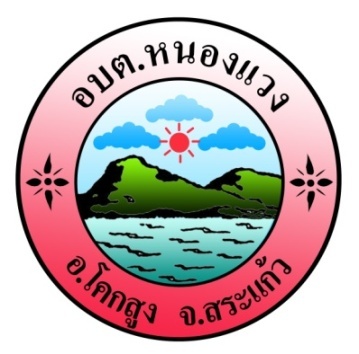 รายงานการติดตามและประเมินผลแผนพัฒนาองค์การบริหารส่วนตำบลหนองแวงประจำปีงบประมาณ พ.ศ. ๒๕63 (ระหว่างวันที่ 1 เดือนตุลาคม พ.ศ. 2562 - วันที่ 30 เดือนมีนาคม พ.ศ. 2563)